П О С Т А Н О В Л Е Н И Е	В соответствии с Положением о наградах и почетных званиях Петропавловск-Камчатского городского округа от 24.07.2008 № 51-нд,     Постановлением Главы Петропавловск-Камчатского городского округа от 31.10.2013 № 165 «О представительских расходах и расходах, связанных с приобретением подарочной и сувенирной продукции в Городской Думе Петропавловск-Камчатского городского округа»,     ПОСТАНОВЛЯЮ:за многолетний добросовестный труд, высокий уровень профессионализма, значительный вклад в работу по защите прав и законных интересов  детей-сирот и детей, оставшихся без попечения родителей и в связи с 55-летием со дня рождения наградить Почетной грамотой Главы Петропавловск-Камчатского городского округа (в рамке) Козелкову Светлану Махфузовну, директора муниципального казенного образовательного учреждения «Детский дом № 5 для детей-сирот и детей, оставшихся без попечения родителей» Петропавловск-Камчатского городского округа. ГлаваПетропавловск-Камчатскогогородского округа                                                                           К.Г. Слыщенко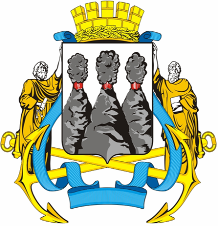 ГЛАВАПЕТРОПАВЛОВСК-КАМЧАТСКОГОГОРОДСКОГО ОКРУГА14 ноября 2013 г. № 173О награждении  Почетной грамотой Главы Петропавловск-Камчатского городского округа Козелковой С.М.